РАЗНОУРОВНЕВЫЕ ЗАДАНИЯ ПО ТЕМАМ: «ПРЕДЛЕЖАНИЕ ПЛАЦЕНТЫ», «ПОНРП»Преподаватель: Арзамасова А.В.1. При начавшейся преждевременной отслойке нормально расположенной плаценты у роженицы с поздним гестозом показано
1) стимулирование родовой деятельности
2) применение гипотензивных средств
3) введение реополиглюкина
4) срочное родоразрешение операцией кесарево сечение
2. Основная причина развития предлежания плаценты
1) дистрофические изменения слизистой оболочки матки
2) многоплодие
3) многоводие
4) неправильное положение плода
3. Для кровотечения при предлежании плаценты характерно
1) массивность, длительность
2) волнообразность, цвет крови алый, безболезненность, беспричинность
3) цвет крови темный
4) болезненность
4. Для предлежания плаценты характерны следующие клинические признаки
1) матка в тонусе, болезненная, асимметричная
2) массивное длительное кровотечение
3) сердцебиение плода отсутствует
4) матка мягкая, симметричная, кровь алая
5. Выбор акушерской тактики при предлежании плаценты зависит от
1) общего состояния роженицы
2) вида предлежания (центральное, неполное)
3) состояния плода
4) степени раскрытия шейки матки
6. Осложнение преждевременной отслойки нормально расположенной плаценты
1) разрыв матки
2) матка Кувелера
3) болевой шок
4) разрыв шейки матки
7. Клинический признак преждевременной отслойки нормально расположенной плаценты
1) тонус матки повышен, асимметрия матки
2) сердцебиение плода хорошо прослушивается
3) кровотечение отсутствует
4) кожные покровы розовые8. Предлежание плаценты можно предполагать в случае
1)    дородового излитая вод
2)    если при пальпации неясна предлежащая часть плода
3)    несоответствия высоты стояния дна матки сроку беременности
     4)    кровяных выделений из половых путей
     5)    острой боли в животе9. Наиболее частой причиной преждевременной отслойки нормально расположенной плаценты является
1)    гестоз
2)    травма живота
3)    перенашивание беременности
4)    многоводие, многоплодие
5)    короткая пуповина10. Для кровотечения при предлежании плаценты характерно
1)    внезапность возникновения
2)    повторяемость
3)    безболезненность
4)    различная интенсивность
5)    все вышеперечисленное11. Наиболее частой причиной возникновения предлежания плаценты являются
1)    аномалии развития матки
2)    воспалительные процессы гениталий
3)    миома матки
4)    эндометриоз
5)    аборты12. При наружном акушерском исследовании для предлежания плаценты характерновысокое расположение предлежащей части плодапоперечное или косое расположение плодашум сосудов плаценты над лономвсе перечисленноеничего из перечисленного.13. При преждевременной отслойке плаценты, расположенной на передней стенке матки, характернолокальная болезненностьсхваткообразные боли в крестце и пояснице отеки нижних конечностейотеки передней брюшной стенки       14. Основным фактором в выборе тактики родоразрешения при предлежании плаценты являетсяразновидность предлежания (полное, неполное)состояние родовых путей (шейка матки укорочена, сглажена, полное открытие)предлежание плодасопутствующая экстрагенитальная патологиявозраст роженицы.15. Отслойка плаценты значительно чаще развивается у беременных смиомой маткикистомой яичникаартериальной гипертензиейартериальной гипотензией.16. Если преждевременная отслойка нормально расположенной плаценты произошла в первом периоде родов, следуетпроизвести кесарево сечениеналожить акушерские щипцыприменить вакуум-экстракцию плодаверно все перечисленное17. Тактика врача при полном предлежании плаценты, недоношенной беременности и скудном кровоотделении включаетназначение спазмолитиковантианемическую терапиюназначение глюкокортикоидовпрофилактику внутриутробной гипоксии плодавсе перечисленное18. Для преждевременной отслойки нормально расположенной плаценты характерновнутреннее и наружное кровотечение, гипоксия плодавнутреннее кровотечение, гипоксия плода и гипертонус маткивнутреннее кровотечение с возможным наружным кровотечением, гипоксия плода, гипертонус матки у беременной с гестозом19. Беременная 32 лет, с доношенной беременностью доставлена с жалобами на кровянистые выделения из половых путей без видимых причин. Объективно: состояние удовлетворительное, А/Д 110/70 мм рт ст. Тонус и форма матки обычные. Сердцебиение плода ясное, ритмичное.
Предполагаемый диагноз?20. Повторнородящая при сроке беременности 38-39 недель, фельдшеру скорой помощи предъявила жалобы на локальную боль, которая постепенно увеличивается. В анамнезе - гестоз. Объективно: состояние удовлетворительное, пульс 90 уд в мин, АД 120/70 мм рт ст. Матка плотная, болезненна в области дна. Положение плоди продольное, предлежит головка прижата ко входу в малый таз. Сердцебиение плода ясное 150 уд в мин.
Предполагаемый диагноз?21.Укажите патологию и ее виды.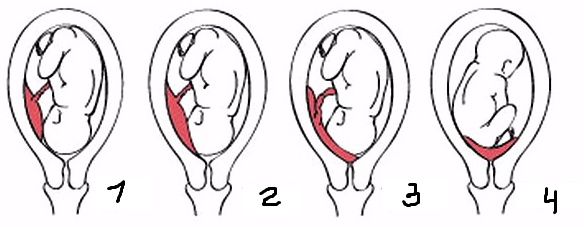 
22. Укажите патологию и способы родоразрешения.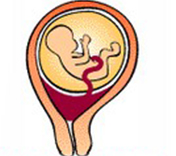 23.  Укажите патологию и ее виды.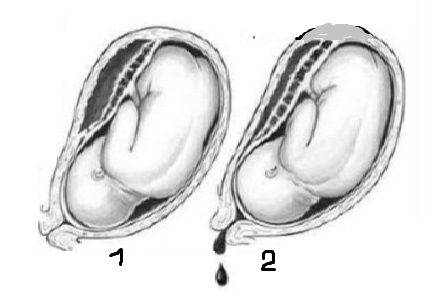 24. Установите соответствие:1. Центральное предлежание плаценты.2. Боковое предлежание плаценты.3. Краевое предлежание плаценты.4. Низкое предлежание плаценты.Плацента расположена не далее 6 см от внутреннего зева.Плацента полностью перекрывает внутренний зев.Плацента доходит до края внутреннего зева.Плацента не полностью перекрывает внутренний зев.25. Заполните таблицу:26. Вставьте пропущенные слова:1. В норме отслойка плаценты происходит в …………………………2. Матка, пропитанная кровью, называется маткой ……………………3. При предлежании плаценты тонус маки…………………., а при ПОНРП ……………….4. Оперативное родоразрешение при предлежании плаценты производится на любом сроке при объеме кровопотери ……………..мл5. Влагалищное исследование при предлежании плаценты производится только в условиях……………………………………………………………..27. Решите акушерскую ситуацию.1. Абсолютным показанием к операции кесарево сечение являетсярубец на маткенизкая плацентациятазовое предлежание плодаполное предлежание плацентыанатомический узкий таз 1 степени 2. У беременной с неполным предлежанием плаценты при сроке 34 недели появились скудные кровянистые выделения, госпитализирована. Дальнейшая тактикаамниотомия, родостимуляцияамниотомия, родовозбуждениекесарево сечение в экстренном порядкероды в доношенном сроке через естественные родовые путипостельный режим, спазмолитическая, гемостатическая терапия3.  У беременной с доношенным сроком в 1 периоде родов диагностирована преждевременная отслойка нормально расположенной плаценты.Дальнейшая тактикародовозбуждение окситоциномамниотомия, родовозбуждениекесарево сечение в плановом порядкекесарево сечение в экстренном порядкенаблюдение до начала родовой деятельности4. Во время операции кесарева сечения по поводу преждевременной отслойки нормально расположенной плаценты, обнаружена матка синюшно-багрового цвета, атоничная. Дополнительно к диагнозуатония маткиматка Кювелераистинное приращение плацентыплотное прикрепление плацентыварикозное расширение вен матки5. У беременной при сроке 32 недели жалобы на распирающие боли внизу живота, кровянистые выделения из половых путей. Объективно матка напряжена, локальная болезненность, сердцебиение плода приглушено, 170 ударов в минуту. Наиболее вероятной причиной кровотечения являетсяразрыв маткиэрозия шейки маткипредлежание плацентыварикозное расширение вен влагалищапреждевременная отслойка нормально расположенной плацентыЭталон ответов:Критерии оценки:«5»-до 4 ошибок«4»-до 8 ошибок«3»-до 12 ошибок«2»-более 12 ошибок     ПППОНРПОпределение Причины Тонус маткиХарактер кровотеченияСостояние плода412422141551113153Предлежание плацентыПОНРП1-низкое2-краевое3-боковое4-центральноеПолное (центальное ) предлежание плаценты. Абсолютное показание к оперативному родоразрешению.ПОНРП1-центральная отслойка2-краевая отслойка1-B2-D3-C4-A1-в 3 периоде родов2-Кувелера3-в норме, повышен4-250 5-развернутой операционной1-г2-д3-г4-б5-д